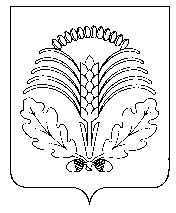 АДМИНИСТРАЦИЯ   ГРИБАНОВСКОГО МУНИЦИПАЛЬНОГО РАЙОНАВОРОНЕЖСКОЙ ОБЛАСТИПОСТАНОВЛЕНИЕот  10  июня 2020г.  № 270        пгт. Грибановский                                                                                          О внесении изменений в Положение о предоставлении субсидий на компенсацию части затрат субъектов малого и среднего предпринимательства, связанных с уплатой процентов по кредитам, привлеченным в российских кредитных организациях на строительство (реконструкцию) для собственных нужд производственных зданий, строений и сооружений либо приобретение оборудования в целях создания и (или) развития либо модернизации производства товаров (работ, услуг), утвержденное постановлением  администрации Грибановского муниципального  района Воронежской области от 12.10.2018г. № 478В целях совершенствования процедуры предоставлении субсидий на компенсацию части затрат субъектов малого и среднего предпринимательства, связанных с уплатой процентов по кредитам, привлеченным в российских кредитных организациях на строительство (реконструкцию) для собственных нужд производственных зданий, строений и сооружений либо приобретение оборудования в целях создания и (или) развития либо модернизации производства товаров  (работ, услуг) администрация  Грибановского  муниципального  района  п о с т а н о в л я е т:1. Внести в Положение о предоставлении субсидий на компенсацию части затрат субъектов малого и среднего предпринимательства, связанных с уплатой процентов по кредитам, привлеченным в российских кредитных организациях на строительство (реконструкцию) для собственных нужд производственных зданий, строений и сооружений либо приобретение оборудования в целях создания и (или) развития либо модернизации производства товаров (работ, услуг), утвержденное постановлением администрации Грибановского муниципального района Воронежской области от 12.10.2018г. № 478  следующие изменения:1.1. В подпункте 2 пункта 5 цифру «600» заменить цифрой «800». 2. Контроль за исполнением настоящего постановления возложить на заместителя главы администрации Грибановского муниципального района Тарасова М.И.И.о. главы администрации   муниципального района                                                                    Д.А. Шевела                                      